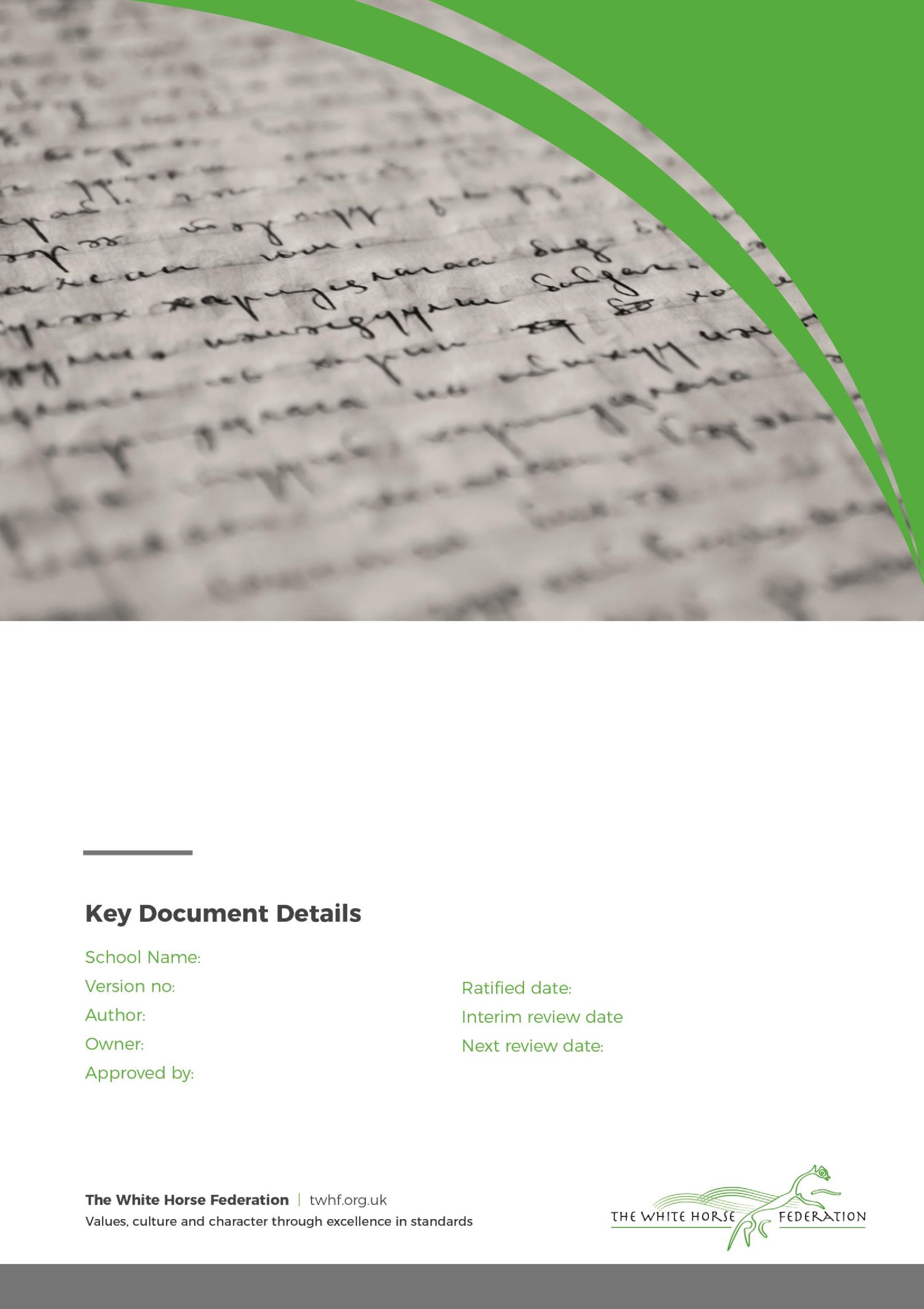 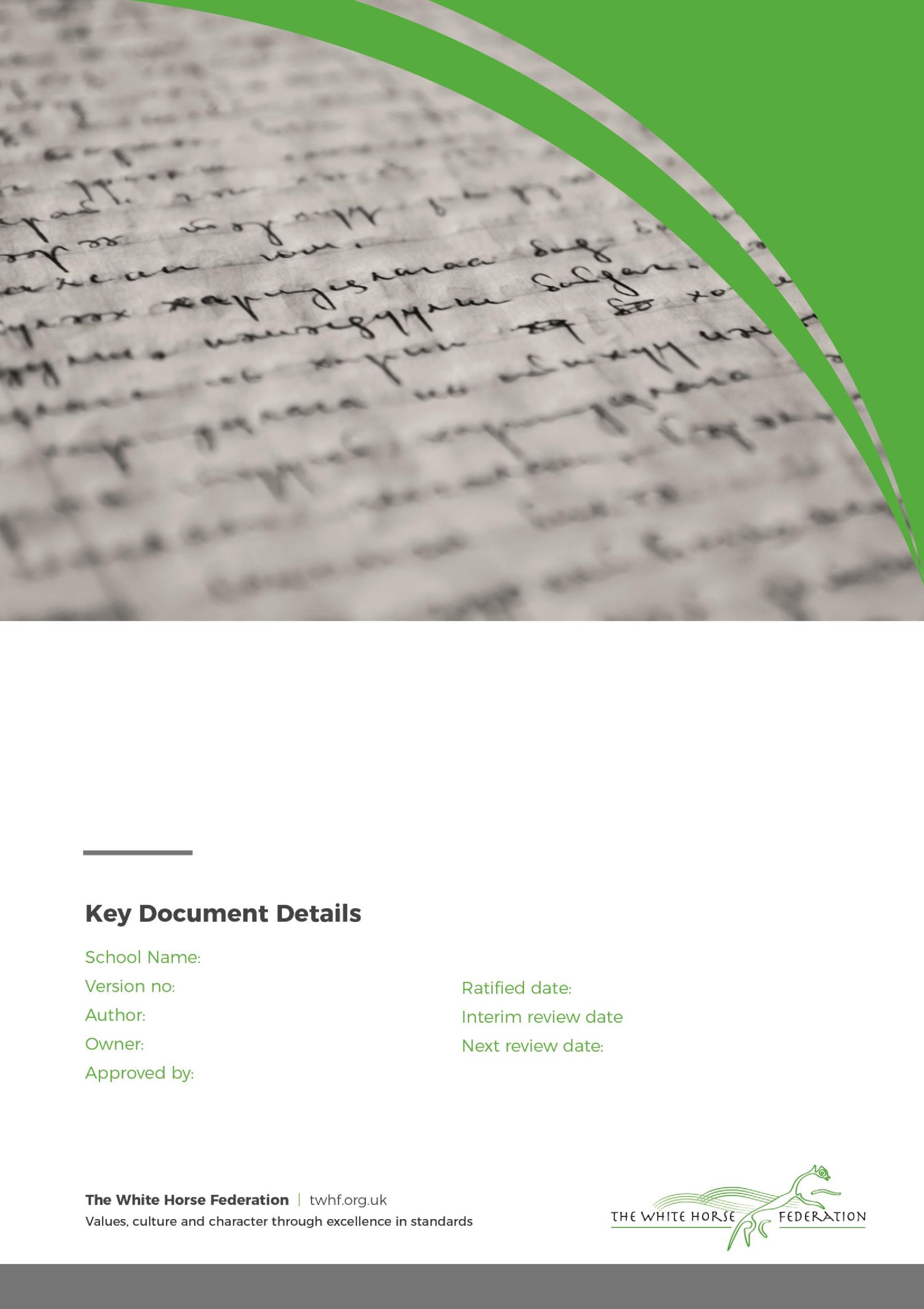 Contents  Aims  Legislation and guidance  Action plan  Monitoring arrangements  Links with other policies  Aims  Schools are required under the Equality Act 2010 to have an accessibility plan.  The purpose of the plan is to:  Increase the extent to which disabled students can participate in the curriculum Improve the physical environment of the school to enable disabled students to take better advantage of education, benefits, facilities and services provided Improve the availability of accessible information to disabled students  Our school aims to treat all its students fairly and with respect. This involves providing access and opportunities for all students without discrimination of any kind.  We believe that all children and young people have the right to be healthy, happy and safe, to be loved, valued and respected; and to have high aspirations for their future  Our school endorses the definition that says: ‘Inclusion is the process of taking necessary steps to ensure that every young person is given equality of opportunity to develop socially, to learn and to enjoy community life.’  The plan will be made available online on the school website, and paper copies are available upon request.  For further information, please contact Kirsteen Fraser, Assistant Principal/SENCO kfraser@devizes.wilts.sch.uk .  Our school is also committed to ensuring staff are trained in equality issues with reference to the Equality Act 2010, including understanding disability issues.  The school supports any available partnerships to develop and implement the plan. The school will seek the advice of the Advisory Teaching Service / Occupational Therapy where necessary.  Our school’s complaints procedure covers the accessibility plan. If you have any concerns relating to accessibility in school, this procedure sets out the process for raising these concerns.  We have included a range of stakeholders in the development of this accessibility plan, including students, parents, staff and governors of the school. Legislation and guidance  This document meets the requirements of schedule 10 of the Equality Act 2010 and the Department for Education (DfE) guidance for schools on the Equality Act 2010.  The Equality Act 2010 defines an individual as disabled if he or she has a physical or mental impairment that has a ‘substantial’ and ‘long-term’ adverse effect on his/her ability to undertake normal day to day activities.  Under the Special Educational Needs and Disability (SEND) Code of Practice, ‘long-term’ is defined as ‘a year or more’ and ‘substantial’ is defined as ‘more than minor or trivial’.  The definition includes sensory impairments such as those affecting sight or hearing, and long-term health conditions such as asthma, diabetes, epilepsy and cancer.  Schools are required to make ‘reasonable adjustments’ for students with disabilities under the Equality Act 2010, to alleviate any substantial disadvantage that a disabled student faces in comparison with non-disabled students.  This can include, for example, the provision of an auxiliary aid or adjustments to premises.  Action plan  This action plan sets out the aims of our accessibility plan in accordance with the Equality Act 2010.  AimsOur school offers a differentiated curriculum for all students.  We use resources tailored to the needs of students who require support to access the curriculum.  Curriculum progress is tracked for all students, including those with a disability.  Targets are set effectively and are appropriate for students with additional needs. The curriculum is reviewed to ensure it meets the needs of all students.  Improve and maintain access to the physical environment  The environment is adapted to the needs of students as possible considering the nature and age of the buildings.  This includes:  Ramps where possible  Visual Impairment adjustments Lifts in some of the buildings  Corridor width in newer buildings is wider  A disabled parking bay at the front of the school  Disabled toilets  Portable library book trolleys and laptops for use in a range of venues to promote engagement and participationImprove the delivery of information to students with a disability  Our school uses a range of communication methods to ensure information is accessible.  This includes:  Internal signage  Large and colour print resources  Pictorial or symbolic representations  Monitoring arrangements  This document will be reviewed every 3 years, but may be reviewed and updated more frequently if necessary.  This document is reviewed by the Principal and Governors.  Links with other policies This accessibility plan is linked to the following policies and documents:  Risk assessment policy  Health and safety policy  Equality information and objectives (public sector equality duty) statement for publication Special educational needs (SEN) information report  Supporting students with medical conditions policy 